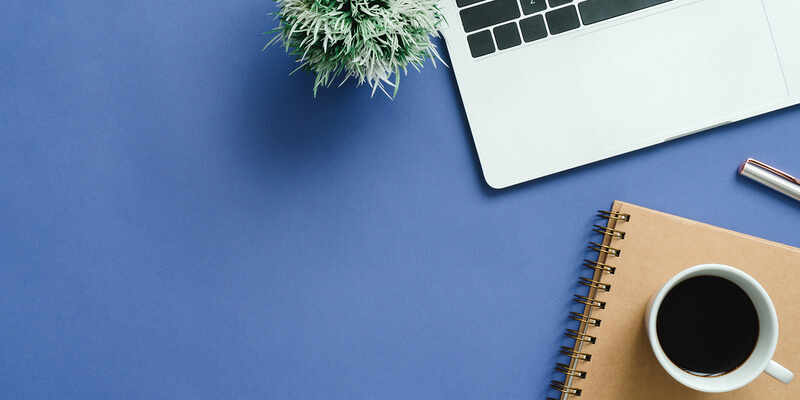 SISSEJUHATUSTuvastage ja käsitlege lühidalt probleemi ja pakutud lahendust. Võite keskenduda levinud probleemidele, uutele suundumustele, tehnikate muutmisele, tööstuse võrdlustele, uutele turule sisenejatele jne. Milline on teie ettepanek selle probleemi lahendamiseks ja mida soovitate? Lahendus põhineb probleemi ja võimalike lahenduste põhjalikul uurimisel. Veenduge, et tehnilist ülevaadet kirjutades peaksite sihtrühma meeles. Kes on teie sihtrühm ja millist sõnumit soovite neile edastada? Kas nad on valdkonna asjatundjad või on tegu investeerimisalase lühitutvustusega ettevõtjatele? See peaks aitama teil teha kindlaks oma kirjutise tooni ja õige sõnastuse.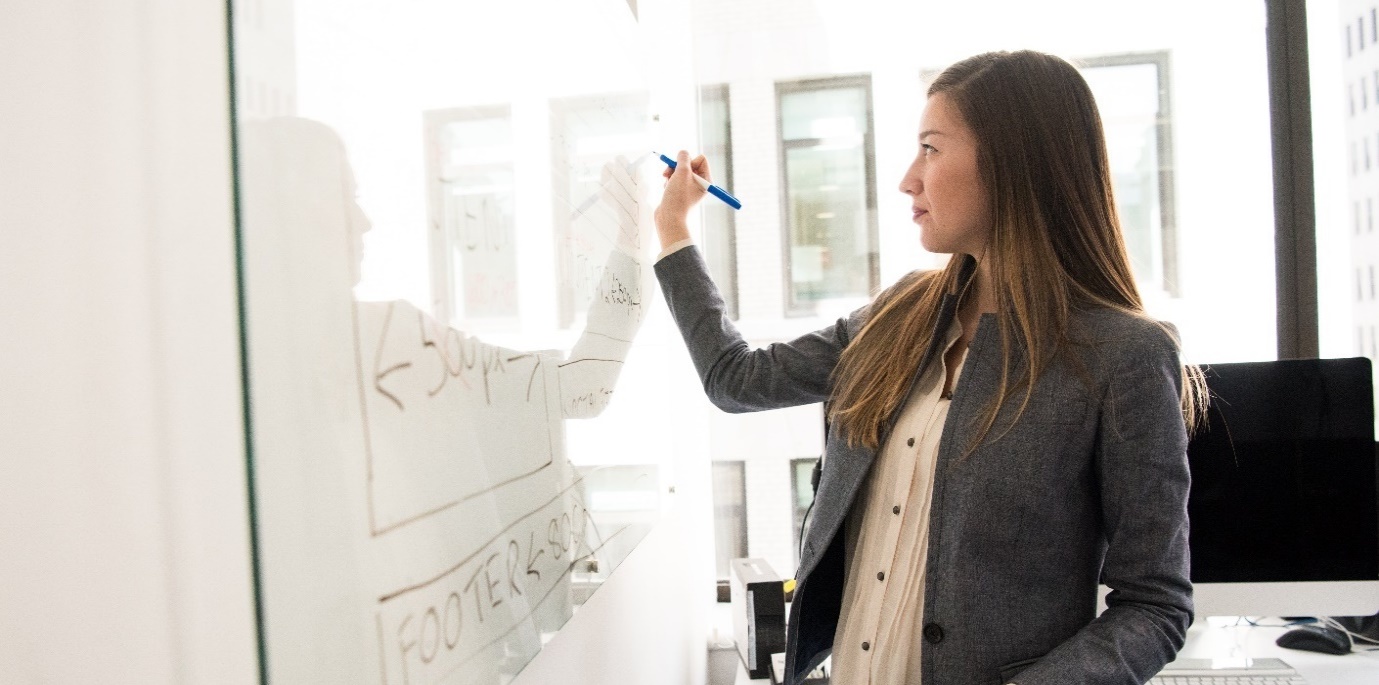 TOODE/TEENUS/METOODIKAKirjeldage andmete hankimiseks kasutatud meetodeid ja demograafilisi näitajaid. Miks otsustasite teie poolt rakendatud taktikaid uurida? Kuidas see strateegia annab teile uuritaval teemal teavet?PEAMISED JÄRELDUSEDPeamine järeldus nr 1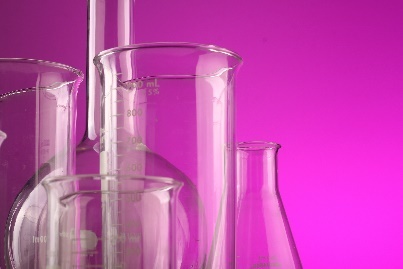 Uurimistöö ja põhjendus[Foto enda omaga asendamiseks lihtsalt kustutage see ja seejärel klõpsake menüüs Lisa suvandit Pilt.]Peamine järeldus nr 2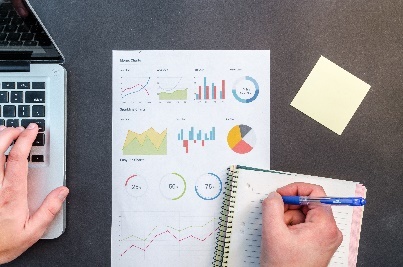 Uurimistöö ja põhjendusPeamine järeldus nr 3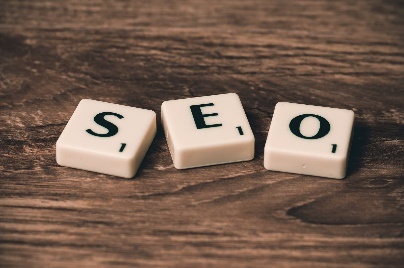 Uurimistöö ja põhjendus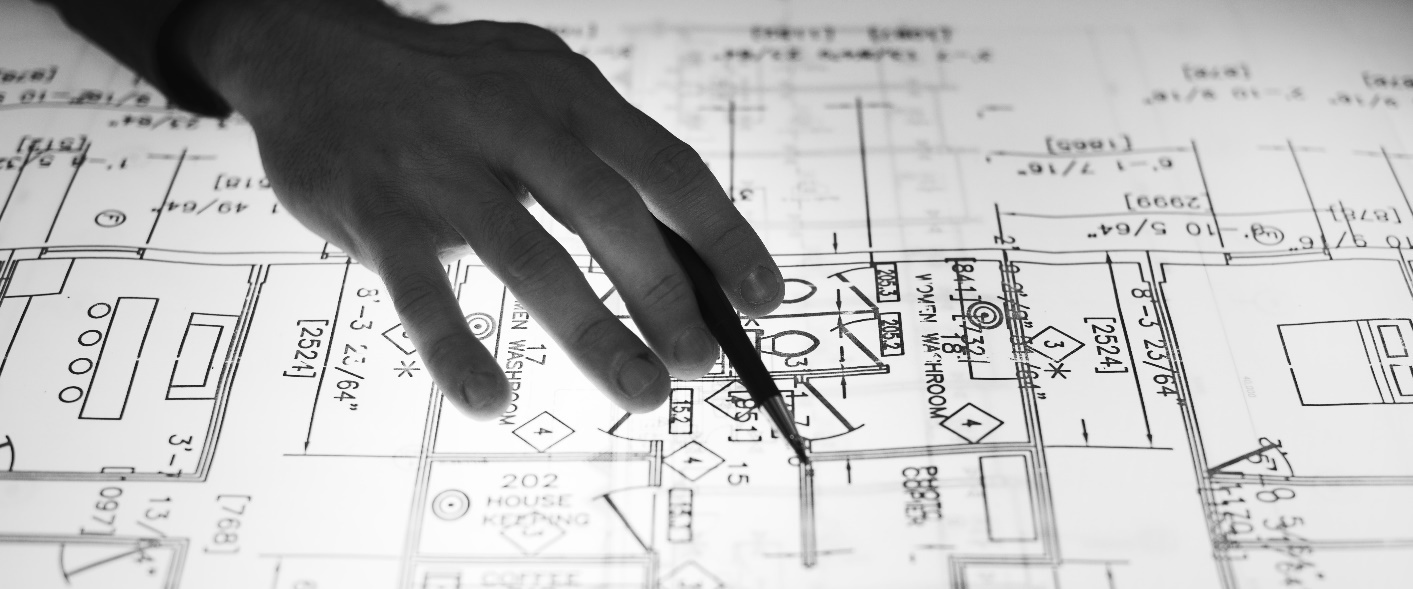 Visuaalsed andmedLisage kõik andmetabelid/diagrammid/graafikud/teabegraafika jne.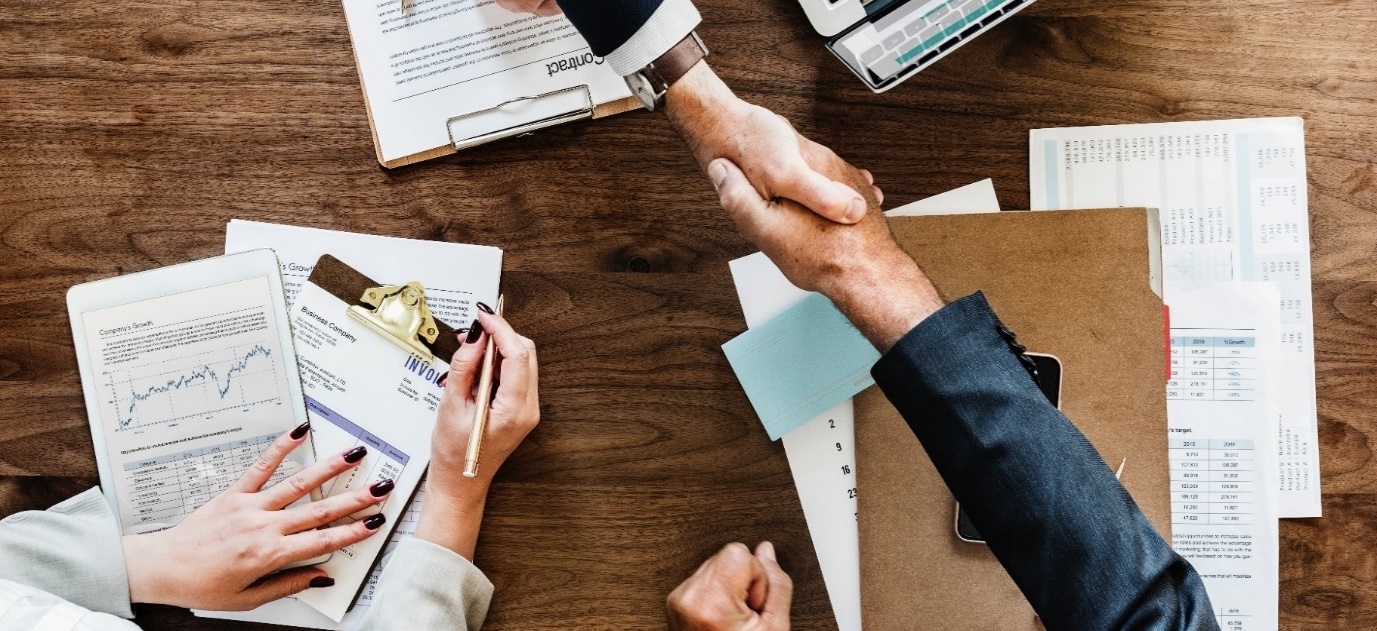 KOKKUVÕTEAeg on teha kokkuvõte. Milline on teie järeldus? Kuidas sünteesiksite kogu teabe millekski, mida isegi kõige hõivatum tegevjuht loeks? Mis on põhipunktid? Kuidas teie toode/teenus/metoodika ainulaatselt lahendab uurimistöös tõstatatud probleemid? PÕHIPUNKTIDPõhipunkt nr 1Põhipunkt nr 2Põhipunkt nr 3